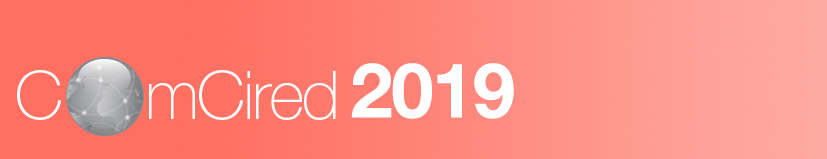 FORMULARIO INSCRIPCIÓNFORMULARIO INSCRIPCIÓNNombre ApellidosLugar de trabajoTeléfonoE-mail¿Desea participar como ponente en ComCiRed?¿A cuál de los dos talleres previstos desea asistir? Taller de verificación de Maldito Bulo. Aprende a luchar contra la desinformación¿A cuál de los dos talleres previstos desea asistir? Divulgar ciencia en la redes sociales desde una UCC+i¿A qué ruta cultural desea asistir? Paseo científico por Oviedo¿A qué ruta cultural desea asistir? Ruta clarinianaRuta cultural adicional Edificio Histórico y biblioteca de la Universidad de OviedoAutorizo la cesión de derechos de imagen con fines de comunicación y divulgación científica_________________Firma:_________________Firma:Información de protección de datosInformación de protección de datosResponsableFundación Española para la Ciencia y la Tecnología F.S.P. (FECYT)Finalidad del tratamientoGestión de servicios a la comunidad científica y tecnológica y a la sociedad, gestión de participantes, gestión de actividades, gestión de inscritos, gestión de consultas, gestión de encuestas. y, en su caso, gestión de imágenes con fines de comunicación y divulgación científicaDerechosAcceder, rectificar y suprimir los datos, así como otros derechos, como se explica en la información adicionalInformación adicionalPuede consultar la información adicional y detallada sobre protección de datos en este enlace https://pd.fecyt.es/protecciondatos/036-01es.pdf 